                                                      Den Helder,  14 juli 2017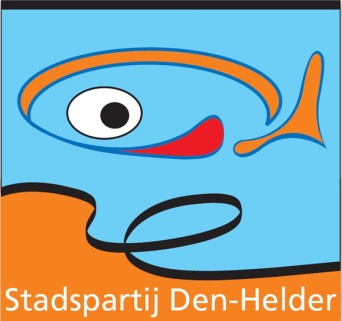 Aan: College van burgemeester en wethouders,Schriftelijke vragen conform art. 36 van het Regelement van Orde over onderzoeksrapport bedrijfsvoering Schouwburg de Kampanje van 02-04-2017De Stadspartij Den Helder is van mening dat wij in Den Helder een prachtige schouwburg hebben op een unieke locatie maar horen vanuit de directe omgeving van de schouwburg redelijk verontrustende verhalen over de financiële situatie en de bedrijfsvoering. Verder gaat het gerucht dat er geld uit de reserves voor cultuur gebruikt is voor de aankoop van Stoom, waardoor er minder geld beschikbaar is voor de invulling van het culturele programma. Is het college hier van op de hoogte gebracht?Als de begroting werkelijk niet op orde blijkt te zijn en er onvoldoende geld beschikbaar is voor de culturele invulling van het theater, hoe groot schat het college de kans in dat de schouwburg wederom aanklopt bij de gemeente voor een nieuwe garantstelling?Toen wethouder Haitsma de garantstelling voor de schouwburg in de Gemeenteraad verdedigde, gaf hij aan dat deze niets te maken had met de exploitatie. De inkomsten en uitgaven zijn in evenwicht en leiden in 2018 en verder tot een positief resultaat, aldus de wethouder. Staat de wethouder nog steeds achter zijn uitspraken?Is het college bereid om alle relevante documenten m.b.t. de schouwburg aan de raad toe te zenden?Namens de Stadspartij Den Helder,Peter Reenders